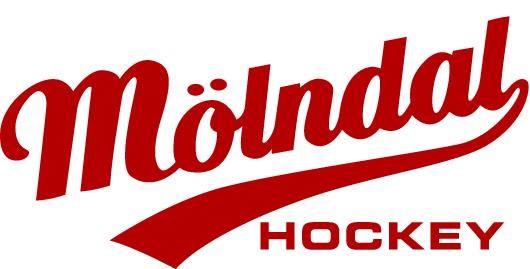 Information säsongen 19/20D1 – Team 10 (U10)Då var vi äntligen igång med hockeyn igen! Vi ser fram emot en fullspäckad säsong med massor av aktiviteter och skoj både på och utanför isen. Vi hoppas och tror att våra spelare är lika glada som vi ledare att köra igång. Nu har vi klivit upp ett steg och laget heter nu D1 (team 10/U10). Mycket är sig likt från förra säsongen men vi kliver nu in i seriespel med fler matcher än tidigare. Här och i mappen ”Säsongen 19/20” på vår sida på laget.se har vi samlat viktig information för säsongen som vi hoppas underlättar för allas planering och när vi behöver extra engagemang från er föräldrar. Läs noggrant, mycket är allmän information men vissa delar är mer specifika med viktiga datum, betalning till lagkassa m.m. Läs gärna också igenom relevanta delar tillsammans med ert barn så att dom är förberedda på säsongen. Vi ledare gör detta på helt ideell basis och vi kommer alltid jobba för att ge alla spelare de bästa förutsättningarna att utvecklas inom hockey. Det handlar inte bara om skridskor och puckar utan mer om glädje och rörelse - att tillhöra ett lag, umgås med kompisar och ha roligt tillsammans. Er hjälp är en viktig del i detta, så vi är tacksamma om ni ställer frågor, ger feedback och föreslår förbättringar när som helst under säsongen. Ert engagemang och stöttning är lika värdefullt som uppskattat. 1	Vart hittar jag information	22	Föräldramöte – 1 september kl 17:30	23	Träningar och matcher	24	Cuper	34.1	Lerumspucken den 12 oktober	35	Ekonomi	36	Idrottens dag och 10-kronas match – er hjälp behövs!	37	Klubbens arrangemang under säsongen	47.1	GP-pucken – 23-24 november (2019-11-23 – 2019-11-24)	47.2	Idrottens dag – söndag 8 september (2019-09-08)	47.3	GIC-cupen – 2-5 januari (2020-01-02 – 2020-01-05)	47.4	GP-pucken 1-2 februari (2020-02-01 – 2020-02-02)	58	Kompetensutveckling för oss ledare	59	Off-ice	510	Vassast skott	5Vart hittar jag informationVi kommer i huvudsak använda oss av laget.se för att kommunicera med alla er föräldrar. Det görs genom att vi lägger upp nyheter på vår lagsida och i samband med det går det alltid ut mail med länk till nyheten. Fördelen med att vi lägger all information som nyheter är att det sparas på vår lagsida och enkelt kan hittas av alla där. Gör vi utskick istället så får alla leta i sin mailkorg.Under https://www.laget.se/IFMolndalHockey-P10/Document och mappen ”Röda tråden” så ber vi er att utöver dokumentet Röda tråden (som ni tagit del av tidigare) också läsa igenom Föräldrafoldern från Svenska Ishockeyförbundet som är ett bra stöd för alla vi föräldrar hur vi bäst stöttar och supportar. Föräldramöte – 1 september kl 17:30Vi kommer att kalla till ett föräldramöte i samband med träningen söndag 1 september. Vi siktar på att dra igång kl 17:30. Då det är mycket information att ta till sig i början av säsongen och säkerligen en del frågor så samlar vi oss för att i huvudsak gå igenom informationen i detta dokument som ev nytillkommen information. Vi försöker hålla det kort och att vi avslutar mötet strax efter att träningen är slut. Träningar och matcherVi kommer att träna 2 ggr i veckan men ibland även få ytterligare istid. Vår ambition är att träna all tid vi får loss. En gång i veckan under hösten kommer vi också samträna med D2 (team 11) för att på våren samträna en gång per vecka med C2. Upplägget på träningarna kommer att likna det från förra året men vi kommer successivt att ta in nya övningar som utmanar och växla mellan olika träningsscheman. Alla ska få tid att testa nya saker men det är viktigt att man får göra det i sin takt, därav kommer vi lägga vikt på instruktion och lyfta in nya övningar när vi anser det lämpligt. Det är många som konkurrerar om istiderna och vi kan vara inställda på att det blir träningstiderna med start 15:30 (samling 15:00) på veckodagar. Då det delvis är ett rörligt schema så kommer vi 1-2 veckor innan (med siktet på 2v innan) uppdatera kalendern på laget.se samt skicka ut anmälningarna. Anmälningarna är vi tacksamma för om ni svarar på, missar ni så är det inte hela världen men vi kan planera övningar och upplägg bättre om vi vet hur många spelare som kommer. Laget har f.n. två spelare som turas om att stå målvakt. För att alla som vill ska få stå i mål så har vi varje träning minst 1 plats öppen för intresserade och vi kommer se till att alla som vill också får spela målvakt. Vi har sagt det förut men vill påminna om att vi alltid samlas 30 min innan vi går på is. Detta så att spelarna inte behöver stressa och i lugn och ro får sätta på sig all utrustning. Ibland kan det vara svårt att hinna i tid men skulle ert barn komma sent ber vi er att stanna kvar i omklädningsrummet och hjälpa ert barn om det behövs, så att våra tränare kan gå på is. Vi inser också att det är svårt att innan träning samla alla spelare och därför kommer vi ibland att direkt efter träning ta några minuter för genomgång och samla laget. Så om dörren till omklädningsrummet är stängd ber vi er att respektera detta och vänta tills tränare öppnar. Vi tror samling efteråt blir mindre stressigt och enklast för både barn och ledare. Denna säsong går vi in i seriespel och det är samma format som tidigare, dvs halvplan och 4 + MV på isen. Matchtider är 3 x 15 min men kan komma att ändras av förbundet. Vi kommer inom kort att få spelschemat till oss och alla matcherna läggs då in i vår kalender. Anmälan går ut i god tid inför varje match. Preliminärt kommer vi att spela totalt 17 matcher under säsongen. Har vi träning dagen innan/efter match kan det hända att vi väljer ställa in det träningstillfället, vilket kommuniceras via laget.se. Vi ber också att få återkomma mer i detalj kring seriespelet. Allt är snart spikat och så fort vi har mer information går vi ut med den. CuperTanken är att spela en cup på hösten och en på våren inom regionen. Den första cupen är redan beslutad, se nedan. I samband med cuper behöver vi er föräldrars hjälp med lite olika saker men vi informerar alltid om det innan. Vi arrangerar inte samåkning utan ber er föräldrar stämma av sinsemellan. Vi siktar på cuper som går över dagen för att undvika övernattning. Lerumspucken den 12 oktoberVi spelar vår första cup redan lördagen 12 oktober i Vättlehallen, Lerum. Vi har anmält 2 lag. Under denna fartfyllda dag kommer våra spelande hjältar tilldelas två rejäla mål mat, lunch och middag. Detta serveras enligt schema i spegelsalen bredvid cafeterian. Mellanmål i form av frukt kommer att finnas i omklädningsrummen. OBS! Meddela lagledare Joakim Vitell (070-3711093) eventuella allergier minst 2 veckor innan cupen. Cupen kommer att spelas på halvplan med 10 lag indelade i två grupper. Fyra gruppspelsmatcher, som följs av finalspel. Matchformen är 4 spelare + MV på isen. Matchtid är 2x12 min, ineffektiv tid. 1,5 min sen byte. Det blir också prisutdelning med medaljer till samtliga spelare, pokal till varje lag och Fair Play pris. Anmälan till Lerumspucken skickas ut inom kort och läggs i kalendern. EkonomiVi går in i säsongen med en stabil lagkassa. Detta innebär inte att den kan tömmas under säsongen för tyvärr är det mycket inom hockeyn som blir dyrare ju äldre våra barn blir, så vi vill alltid gå in i en ny säsong med en tillräcklig lagkassa. För att kunna genomföra de cuper vi önskar och göra inköp av diverse material så ber vi alla att betala in 250 kr per barn till vårt lagkonto (D1) via Swish eller via bankkonto. Glöm inte att märka betalningen med barnets namn.Swish: 072-5817157Bank: HandelsbankenClearingnr: 6690Kontonr: 548 648 441Observera att ovan inte har att göra med medlems- respektive träningsavgift. Medlems- och träningsavgift fastställs av klubben på årsmötet och faktureras separat (medlemsavgiften en gång per säsong medan träningsavgift faktureras vid olika tillfällen för höst respektive vår). Idrottens dag och 10-kronas match – er hjälp behövs!Under nästa kapitel beskrivs de viktigaste eventen klubben arrangerar i Åby ishall under säsongen. De två första eventen kräver hjälp från föreningens alla lag och vi hoppas att det finns intresse direkt hos er föräldrar. Vi vill helst undvika att fördela ut pass utan hoppas att några av er är intresserade att hjälpa med på:Idrottens dag – 8 september. En dag där barn i kommunen får chansen att prova på olika idrotter. Från D1 behöver vi minst 2 föräldrar som kan ställa upp i t.ex. café och bemanna grillstation utanför entrén- B-gruppen är huvudansvariga för detta arrangemang och ser till att alla föräldrar får genomgång innan och är behjälpliga på plats under dagen. Idrottens dag pågår mellan kl 10-14 och vi bemannar kl 9-15, dvs 6h. Har du möjlighet att hjälpa till denna dag? Skicka i så fall namn, mail och telefonnummer till joakim_vitell@hotmail.com. 10-kronas match (A-laget) – 20 oktober. Under A-lagets match 20 oktober så arrangeras en s.k. 10-kronas match. Det blir ett mindre event kring med café, lotteri, puckregn m.m. Till detta arrangemang behöver vi i D1 minst 1 förälder som är med och assisterar. Vi ska också försöka få alla ungdomslag att vara på plats för att heja fram A-laget till seger! Har du möjlighet att hjälpa till denna dag? Skicka i så fall namn, mail och telefonnummer till joakim_vitell@hotmail.com. Klubbens arrangemang under säsongenHär följer viktig information om de arrangemang och aktiviteter som klubben genomför under säsongen. Den nybildade ”Event- och cafégruppen” har sammanställt de olika arrangemangen samt pekat ut vilket lag som har huvudansvar för respektive arrangemang. Vi i D1 har fått ansvaret att arrangera GP-pucken men behov finns även av hjälp under andra arrangemang, läs nedan. GP-pucken – 23-24 november (2019-11-23 – 2019-11-24)Det är i nuläget osäkert vilken av dessa två dagar som MHK har ansvaret för att arrangera. Eventgruppen följer upp på detta. Vi kommer återkomma kring GP-pucken så snart vi har mer information men markera redan nu dessa datum i era kalendrar. Det är ett stort och viktigt arrangemang för hela klubben där vi kommer behöva ha mycket hjälp av er föräldrar. Vi ser gärna att någon förälder tar huvudansvar för att organisera arrangemanget med hjälp av våra lagledare – anmäl ditt intresse till Joakim Vitell. Vi skall bemanna café, sekretariat, hallvärdar m.m. Vi vill betona att medverkan från er föräldrar krävs för ett bra genomförande och vi lovar att det kommer vara kul! Ansvariga för genomförande: D-gruppen. D-gruppen ansvarar för att själva genomföra detta event. Idrottens dag – söndag 8 september (2019-09-08)Under Idrottens dag som är ett initiativ av Mölndal kommun så erbjuds barn och ungdomar i kommunen att testa många olika aktiviteter och sporter. Under denna dag öppnar MHK och MKK ishallen för detta arrangemang. MKK har avsagt sig allt ansvar gällande mat (där barnen får matkuponger som löses in i cafeterian). Hockeyskolan kör vanligtvis ramp och bistår med utbildningsmaterial till övriga klubben. Behov av ett större antal istränare finns under denna dag. Försäljning i cafeterian preliminärt under kl 10-14 (cafeteria behöver därför bemannas kl 9-15).Ansvariga för genomförande: B-gruppen. B-, C-, och D-grupp skall gemensamt genomföra dagen men B-gruppen har huvudansvar och informerar, bjuder in och säkerställer övriga lags medverkan för denna dag. Vi bedömer att 4 vuxna från respektive grupp behöver medverka men gärna fler istränare från grupperna och Hockeyskolan. GIC-cupen – 2-5 januari (2020-01-02 – 2020-01-05)Datum för GIC är satta men ännu inte fastställt om MHK får vara med och arrangera. Cupen pågår tors-sön, gruppspel 2 dgr och slutspel 2 dgr. Ansvariga för genomförande: C-gruppen. A-gruppen får ett medverkande ansvar då arrangemanget sträcker sig under 4 dgr. C-gruppen huvudansvarig och engagerar A-gruppen i den utsträckning som krävs. Förslagsvis tar en grupp caféansvar och andra gruppen tar sekretariat och hallansvar. Även J18/J20 skall bidra under detta arrangemang. GP-pucken 1-2 februari (2020-02-01 – 2020-02-02)Arrangemang av slutspel för GP-pucken. Ansvariga ej tilldelat ännu. Kompetensutveckling för oss ledareAmbitionen är att alla vi som har någon form av ledarroll i laget också skall ha genomgått grundutbildningen i enlighet med Utbildningsstegen från Svenska Ishockeyförbundet under säsongen. Några av oss kommer också att bygga vidare med efterföljande utbildningssteg och eventuellt komplettera med mer specifik utbildning kring t.ex. målvaktsspel. Vi tar också löpande del av klubbens interna utbildningar och möten för att hålla oss uppdaterade om klubben och regional utveckling inom Göteborgs Ishockeyförbund.Off-iceVi hoppas också få tid över till några enkla aktiviteter som är off-ice under säsongen. Att besöka Scandinavium och se Frölunda spela brukar vara uppskattat och vi räknar även denna säsong med att få bra föreningserbjudande på biljetter för vissa matcher. Men det kan också vara ett biobesök, Bounce/AirHop eller något annat skoj. Det återstår att se vad det blir och kom gärna med förslag!Vassast skottNågra av er kanske har sett att det asfalterats en yta bakom ishallen. Detta är grunden för den nya skottramp som klubben bygger. Den kommer ge alla möjlighet att träna och fila på sin skotteknik. Vi vet i dagsläget inte när rampen kommer stå klar då klubben letar ytterligare finansiering för att få den färdigställd. Se nedan information om hur ni kan hjälpa oss att förverkliga detta. Vem blir först att slå Aleksandr Rjazantsev, i KHL-laget Traktor Tjeljabinsk, världsrekord på hans slagskott där puckhastigheten mättes till 183,67 km/h?Hittills har vi fått hjälp av Swerock, Peab asfalt, Focon AB, Thomas Jansson Grävmaskinist och Veolia (Jimmy Lökkeberg). Vi saknar nu material till stängsel samt tak och panel som vi skall klä containern med. Stängslet uppskattas till ca 8000:-. Tak och panel uppskattas till ca 25000:-. Vi hoppas hitta fler företag som skulle vilja gå in med sponsring/donation. Jobbar du i eller känner ett företag som är intresserat så hör av dig till Mölndal Hockey (kansliet@molndalhockey.se eller 031-87 10 00). Vi vänder oss även till dig som skulle vilja bidra privat. Som en motprestation från Mölndals Hockeys sida så kan vi exponera Ert företagsnamn vid den byggda rampen. Storleken av företagslogga kommer att stå i paritet till vilken summa man bidrar med. Donation/sponsring: 	Loggans storlek: 1.000kr 		5 cm 2.000kr 		10 cm 3.000kr 		15 cm 5.000kr 		30 cmFör dig som lägger en privat donation kommer vi att skapa en tavla där ert namn graveras in. Privat donation är 500 eller 1000 kronor. Eventuellt överskott från denna insamling kommer att ingå i en skottrampsfond som framöver kommer att användas till att underhålla skottrampen samt eventuella vidareutvecklingar.Projektledare för skottrampen är Magnus Fogelberg. Tel: 0702-146503 Email: magnus.fogelberg@focon.se Kontakta Magnus om du är intresserad av att sponsra/donera.